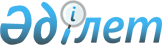 Мәслихаттың 2018 жылғы 2 ақпандағы № 229 "Әлеуметтік маңызы бар қатынастардың тізбесін айқындау туралы" шешіміне толықтырулар енгізу туралыҚостанай облысы мәслихатының 2021 жылғы 8 желтоқсандағы № 127 шешімі. Қазақстан Республикасының Әділет министрлігінде 2021 жылғы 22 желтоқсанда № 25906 болып тіркелді
      Қостанай облыстық мәслихаты ШЕШТІ:
      1. Қостанай облыстық мәслихатының "Әлеуметтік маңызы бар қатынастардың тізбесін айқындау туралы" 2018 жылғы 2 ақпандағы № 229 шешіміне (Нормативтік құқықтық актілерді мемлекеттік тіркеу тізілімінде № 7518 болып тіркелген) мынадай толықтырулар енгізілсін:
      көрсетілген шешімнің қосымшасында:
      Әлеуметтік маңызы бар қатынастардың тізбесі мынадай мазмұндағы реттік нөмірлері 41, 42, 43, 44-шы жолдармен толықтырылсын:
      "
      ".
      2. Осы шешім алғашқы ресми жарияланған күнінен кейін күнтізбелік он күн өткен соң қолданысқа енгізіледі.
					© 2012. Қазақстан Республикасы Әділет министрлігінің «Қазақстан Республикасының Заңнама және құқықтық ақпарат институты» ШЖҚ РМК
				
41
Қостанай – Жітіқара – Қостанай (ауданаралық (қалааралық облысішілік))
42
Жітіқара – Қостанай – Жітіқара (ауданаралық (қалааралық облысішілік))
43
Қостанай – Жітіқара – Қамысты - Жітіқара – Қостанай (ауданаралық (қалааралық облысішілік))
44
Лесное – Славенка – Қостанай – Славенка – Лесное (ауданаралық (қалааралық облысішілік))
      Қостанай облыстық мәслихатының хатшысы 

С. Ещанов
